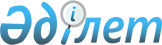 О внесении изменений и дополнения в Указ Президента Республики Казахстан от 10 января 2018 года № 621 "Об образовании Комиссии при Президенте Республики Казахстан по вопросам внедрения цифровизации в Республике Казахстан"Указ Президента Республики Казахстан от 19 ноября 2022 года № 1077
      ПОСТАНОВЛЯЮ:  
      1. Внести в Указ Президента Республики Казахстан от 10 января 2018 года № 621 "Об образовании Комиссии при Президенте Республики Казахстан по вопросам внедрения цифровизации в Республике Казахстан" следующие изменения и дополнение:
      1) в должностном составе Комиссии при Президенте Республики Казахстан по вопросам внедрения цифровизации в Республике Казахстан, утвержденном вышеназванным Указом:
      строку "Министр образования и науки Республики Казахстан" изложить в следующей редакции:
      "Министр науки и высшего образования Республики Казахстан";
      после строки "Министр культуры и спорта Республики Казахстан" дополнить строкой следующего содержания:
      "Министр просвещения Республики Казахстан";
      2) в Положении о Комиссии при Президенте Республики Казахстан по вопросам внедрения цифровизации в Республике Казахстан, утвержденном вышеназванным Указом:
      подпункт 4) пункта 9 изложить в следующей редакции:
      "4) рекомендует предложения для внесения изменений в национальный проект "Технологический рывок за счет цифровизации, науки и инноваций".".
      2. Настоящий Указ вводится в действие со дня его подписания.
					© 2012. РГП на ПХВ «Институт законодательства и правовой информации Республики Казахстан» Министерства юстиции Республики Казахстан
				
      Президент Республики Казахстан

К. Токаев
